Отзыв научного руководителя на выпускную квалификационную работу студента 2 курса магистратуры Колобова Виктора АлександровичаТема работы «Особенности действия и реализации решений Европейского Суда по правам человека и Конституционного Суда Российской Федерации в правовой системе России»Тема, по которой написана выпускная квалификационная работа В.А. Колобова, весьма актуальна для современного российского права. Вопросы исполнения и решений Конституционного Суда РФ, и Европейского суда по правам человека постоянно обсуждаются и в научной литературе, и на научных мероприятиях, и в СМИ. Однако обилие таких споров и вообще материалов по выбранной теме представляло собой определенную сложность для В.А. Колобова: требовалось четко сформулировать проблему, которая становится предметом анализа, и методологию решения этой проблемы. К сожалению, В.А. Колобову это сделать не удалось. Работа во многом носит описательный характер, в ней изложены в основном общеизвестные сведения, фактически нет собственного самостоятельного правового исследования.Нельзя не отметить и то, что итоговый вариант выпускной квалификационной работы перед загрузкой в систему Blackboard с научным руководителем не был согласован. В тексте множество опечаток, ошибок правописания, стилистических погрешностей, зачастую влияющих на восприятие смысла написанного. В связи с этим можно сделать вывод, что работа В.А. Колобова может быть оценена положительно только при условии успешной публичной защиты.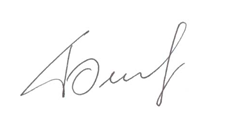 Научный руководитель, 	       Белов С.А.к.ю.н., доцент